REPUBLIKA HRVATSKADRŽAVNI URED ZA UPRAVLJANJE DRŽAM IMOVINOMZagreb, Dežmanova 10Na temelju Odluke predstojnika Državnog ureda za upravljanje državnom imovinom (dalje u tekstu DUUDI), Klasa: 372-03/15-02/279 , Urbroj:  536-05/99-2015-01 od 17. studenoga  2015. godine DUUDI objavljujeJAVNI POZIV ZA PODNOŠENJE PONUDA ZA ZAKUP POSLOVNOG PROSTORA 6/151. Predmet javnog poziva su poslovni prostori navedeni u tabelarnom prikazu kako slijedi:2.  ZA PODNOŠENJE PONUDA: 23. prosinca 2015. godine do 14:00 sati.3. Za poslovni prostor pod rednim brojem 5. vodi se postupak povrata sukladno odredbama Zakona o naknadi za imovinu oduzetu za vrijeme jugoslavenske komunističke vladavine („Narodne novine" br. 92/96, 39/99, 42/99, 92/99, 43/00, 131/00, 27/01, 65/01, 118/01 i 80/02). Poslovni prostori pod rednim brojem 11. i 12. daju se u zakup u roh bau izvedbi. Poslovni prostor pod rednim brojem 23. daje se u zakup bez stvari koje se trenutno nalaze u istom. 4. S najpovoljnijim ponuditeljem za svaki pojedini poslovni prostor zaključit će se Ugovor o zakupu poslovnog prostora na rok od 5 godina.  Ugovor o zakupu poslovnog prostora zaključuje se s otkaznim rokom od 30 dana. Ugovorom će se regulirati uvjeti održavanja i korištenja poslovnog prostora kao i namjena te način godišnjeg usklađivanja cijene zakupa s rastom troškova života.5. Pisana ponuda za zakup s potrebnim prilozima podnosi se u utvrđenom roku neposredno u pisarnici ili preporučenom pošiljkom Državnom uredu za upravljanje državnom imovinom, Zagreb, Dežmanova 10 u zatvorenoj omotnici s naznakom:"NATJEČAJ ZA ZAKUP POSLOVNIH PROSTORA BROJ 6/15 " i upozorenje "NE OTVARATI DO 23. PROSINCA 2015. DO 14:30 SATI", koje se mora napisati na obje strane omotnice,na adresu:Državni ured za upravljanje državnom imovinomSektor upravljanja nekretninama, oduzetu imovinu, imovinsko pravne odnose s jedinicama lokalne samouprave i bivše vojne nekretnine Dežmanova 1010000 Zagreb6. Ponude će se javno otvarati u prostorijama zgrade Državnog ureda za upravljanje državnom imovinom, Zagreb, Dežmanova 10, dana 23. prosinca 2015. u 14:30 sati.Otvaranju ponuda mogu pristupiti ponuditelji ili njihovi opunomoćenici.7. Ponude predane neposredno u pisarnicu nakon isteka roka za podnošenje ponuda ili poslane poštom, a zaprimljene nakon isteka roka za podnošenje ponuda smatrat će se zakašnjelim ponudama i neće se uzimati u razmatranje, nego će biti vraćene Ponuditelju.8. Kontakt informacije:	 Tel:	+385(0)1 6346 491,   6346 292,   6346 384,    6346 494,   6346 463			             Fax:	+385(0) 1 6448 2929. Cjeloviti tekst javnog natječaja objavljen je na internetskim stranicama www.imovina.gov.hr , www.hr-nekretnine.hr i www.hgk.hrNAPOMENE10. Ponuditelj je dužan uplatiti jamčevinu za poslovni prostor u gore navedenom iznosu za određeni poslovni prostor u korist DRŽAVNIH NEKRETNINA d.o.o., Zagreb na račun broj HR0223900011100807245, s pozivom na broj 239531-215-broj poslovnog prostora (broj poslovnog prostora je broj iz gornjeg tabelarnog prikaza, a odnosi se na broj poslovnog prostora za koji se daje ponuda).11. Najbolji ponuditelj mora na račun iz točke 10. nakon obavijesti o prihvaćanju ponude do potpisa ugovora uplatiti razliku između iznosa jamčevine i iznosa tri neto mjesečne zakupnine iz ponude na ime beskamatnog pologa koji ostaje zakupodavcu do kraja ugovorenog roka zakupaili dostaviti bankarsku garanciju u visini tri neto mjesečne zakupnine i to bezuvjetnu garanciju, izdanu u korist  DRŽAVNIH NEKRETNINA d.o.o. i plativu na "prvi poziv" i "bez prigovora" od banke izdavatelja garancije, sa rokom valjanosti do isteka ugovora o zakupu, kao jamstvo za uredno ispunjenje ugovora. Ukoliko ponuditelj dostavi navedenu garanciju  DRŽAVNIH NEKRETNINA d.o.o će mu vratiti jamčevinu.12. Ponuditelj je dužan navesti djelatnost koju će obavljati u poslovnom prostoru, koja treba biti u okviru djelatnosti navedenih u oglasu. Dopuštene djelatnosti za pojedine poslovne prostore određene su od strane DUUDI-a što ne isključuje mogućnost da su gradovi i općine donijeli odluke o ograničenju djelatnosti na pojedinim lokacijama, i u tom slučaju DUUDI ne odgovara za posljedice zbog nemogućnosti korištenja poslovnog prostora za određenu djelatnost.13. Zakupnik može obaviti uređenje poslovnog prostora radi privođenja namjeni zakupnik ali ne ostvaruje pravo na povrat sredstava uloženih u uređenje zakupljenog prostora.14. Zakupnik je dužan najkasnije u roku od 90 dana od dana primopredaje poslovnog prostora započeti s radom.15. Pravo prvenstva na sklapanje ugovora o zakupu poslovnog prostora za obrtničku ili samostalnu profesionalnu djelatnost imaju osobe određene Zakonom o pravima hrvatskih branitelja iz Domovinskog rata i članova njihovih obitelji, ako ispunjavaju uvjete natječaja i prihvate najviši ponuđeni iznos mjesečne zakupnine.16. Osobe iz točke 15. ovog natječaja ne mogu ostvariti pravo prvenstva ako su već jednom po provedenom javnom natječaju ostvarile to pravo. Zakupnicima koji sklope ugovor o zakupu poslovnog prostora na temelju prava prvenstva iz točke 15. neće se odobriti zajednički zakup niti davanje dijela poslovnog prostora u podzakup.17. Poslovni prostori se daju u zakup u postojećem "VIĐENOM STANJU".OPĆI UVJETI ZA PODNOŠENJE PONUDA18. Pravo na podnošenje ponude imaju fizičke osobe koje imaju registrirani obrt i pravne osobe.19. Pravo na zakup ima ponuditelj koji ispunjava uvjete natječaja i ponudi najviši iznos zakupnine.20. Osim zakupnine, zakupnik se obvezuje plaćati sve tekuće troškove održavanja prostora te troškove koji proizlaze iz korištenja, održavanja i uređenja prostora (struja, voda, telefon, grijanje, spomenička renta, pričuva, komunalna, vodna naknada i drugo) sukladno pozitivnim propisima.21. Zakupnik ne može vršiti preinake predmetnog prostora bez pismenog pristanka zakupodavca te se i u slučaju pristanka zakupodavca obvezuje sam snositi troškove i odriče se bilo kakvih namirenja istih od strane zakupodavca, te preuzima obvezu nadoknade za svu eventualnu štetu uzrokovanu zakupodavcu, ili trećim osobama uslijed obavljanja preinaka. Izgrađeni objekti i ostala eventualna dodana vrijednost prostora nakon isteka zakupa vlasništvo su Republike Hrvatske.22. Zakupnik ne može poslovni prostor dati u podzakup.23. Ugovor o zakupu sačinjava se kao ovršna isprava sukladno Zakonu o javnom bilježništvu ("Narodne novine", br. 78/93) te svi troškovi solemnizacije ugovora padaju na teret zakupnika.24. Ukoliko pristignu dvije najbolje identične ponude, s istim ponuđenim iznosom zakupnine, takvi ponuditelji bit će pozvani da u roku od sedam dana po primitku obavijesti dostave dopunu ponude.25. Neće se razmatrati ponude:	- fizičkih i pravnih osoba koje su dužnici po osnovi javnih davanja o kojima službenu evidenciju vodi Ministarstvo financija – Porezna uprava, te fizičkih i pravnih osoba čija su povezana društva dužnici po istoj osnovi;	- fizičkih i pravnih osoba koji su dužnici po osnovi neplaćanja korištenja nekretnina u vlasništvu Republike Hrvatske, a koju evidenciju vodi DUUDI, te fizičkih i pravnih osoba čija su povezana društva dužnici po istoj osnovi;	- pravnih osoba koje nisu solventne;	- fizičkih i pravnih osoba koje nisu podnesene u roku, odnosno nisu potpune ili ne ispunjavaju uvjete iz javnog natječaja.26. Najpovoljnijem ponuditelju se neće vratiti jamčevina ukoliko odustane od ponude, odnosno od sklapanja ugovora o zakupu određenog poslovnog prostora. Sklapanje ugovora o zakupu ponudit će se prvom sljedećem ponuditelju koji je ponudio nižu zakupninu, pod uvjetom da pristane na zakup s najviše ponuđenom zakupninom za isti poslovni prostor.27. Na ponuđeni neto iznos mjesečne zakupnine obračunava se stopa PDV-a, temeljem Zakona o porezu na dodanu vrijednost (Narodne novine 73/13, 99/13, 148/13 i 153/13).28. DUUDI do zaključenja ugovora pridržava pravo poništenja natječaja za svaki od naprijed navedenih poslovnih prostora i neprihvaćanja niti jedne ponude.SADRŽAJ PONUDE29. Svaka ponuda mora sadržavati redni broj i adresu poslovnog prostora iz oglasa za koji se daje ponuda.30. Za fizičke osobe:	- ime i prezime ponuditelja;	- podatak o prebivalištu;	- OIB;	- presliku osobne iskaznice;	- izvornik ili ovjerenu presliku rješenja o upisu u središnji obrtni registar ili izvatka iz obrtnog registra ili izvornik ili ovjerenu presliku obrtnice, iz 	kojih mora biti vidljivo da je ponuditelj registriran za djelatnost koja je oglašena.Osobe koje se u ponudi pozivaju na pravo iz točke 15. moraju dodatno dostaviti sljedeće dokumente:- potvrdu o statusu člana obitelji smrtno stradalog hrvatskog branitelja iz Domovinskog rata, odnosno zatečenog ili nestalog hrvatskog branitelja iz Domovinskog rata (izdaje nadležno tijelo državne uprave prema mjestu prebivališta),- potvrdu o statusu hrvatskog ratnog vojnog invalida iz Domovinskog rata (izdaje nadležno tijelo državne uprave prema mjestu prebivališta),- potvrdu o statusu hrvatskog branitelja iz Domovinskog rata i dragovoljca iz Domovinskog rata (izdaje nadležno tijelo MORH ili MUP),- potvrdu o ostvarivanju/neostvarivanju prava iz mirovinsko osiguranje (nadležan je HZMO),- izjavu koja se daje pod punom materijalnom i kaznenom odgovornošću da prethodno nije korišteno navedeno pravo prednosti pod točkom 15., a koja izjava je ovjerena kod nadležnog tijela.31. Za pravne osobe:	- naziv ponuditelja;	- sjedište osobe;	- OIB;	- izvornik ili ovjerenu presliku rješenja o upisu u sudski registar sa svim prilozima ili izvatka iz sudskog registra iz kojih mora biti vidljivo da je 	tvrtka registrirana za djelatnost koja je oglašena;	- izvornik ili ovjerenu presliku rješenja o registraciji političke stranke ili udruge građana, ako je ponuditelj politička stranka ili udruga građana, 	odnosno izvornik ili ovjerenu presliku rješenja o upisu u odgovarajući upisnik za ostale pravne osobe.32. Ponuđeni neto iznos mjesečne zakupnine koji ne može biti manji od početnog.33. Dokaz o izvršenoj uplati jamčevine.34. Izvornik ili ovjerenu presliku potvrde o stanju poreznog duga ponuditelja izdano od nadležne porezne uprave Ministarstva financija, ne starije od 30 dana.35. Izvornik ili ovjerenu presliku BON-a 2 ili -a 2, ne stariji od 30 dana;36. Detaljan opis djelatnosti (specifikacija) koju bi ponuditelj obavljao u okviru oglašene djelatnosti.37. Broj računa prema IBAN konstrukciji računa za povrat jamčevine.38. Broj telefona, ime i prezime osobe za kontakt.39. Izvornici potvrda, uvjerenja, izvadaka, rješenja, obrtnica i dr. ne smiju biti stariji od 6 mjeseci, ukoliko nije drugačije navedeno. Preslike navedenih izvornika moraju biti ovjerene kod javnog bilježnika. Ako se natjecatelj natječe za više oglašenih poslovnih prostora, za svaki je potrebno dati odvojenu ponudu u posebnoj omotnici sa svim prilozima (izvornike ili ovjerene preslike izvornika), koje ponuda mora sadržavati.40. Ako se ponuditelj natječe za više oglašenih poslovnih prostora, za svaki je potrebno dati odvojenu ponudu u posebnoj omotnici sa svim prilozima (izvornike ili ovjerene preslike izvornika) koje ponuda mora sadržavati.41. Ponudu i priloženu dokumentaciju trajno zadržava DUUDI i ne vraća se ponuditelju.42. Ponude suprotne ovom pozivu, nepotpune ponude koje ne sadrže dokumente i podatke sukladno ovom javnom pozivu i uvjetne ponude neće se razmatrati.R. br.GradAdresaPovršina (m2)Položaj nekretninePočetna mjesečna neto zakupnina (kn)Jamčevina (kn)Predložena djelatnostDatum i vrijeme pregleda poslovnih prostora1ZAGREBAmruševa 1929,33prizemlje zgrade2.534,117.602,33ugostiteljska djelatnost, trgovačka djelatnost, posredničke usluge, agencije, uredske djelatnosti, proizvođačke i prerađivačke djelatnosti07.12. 201513:30 – 14:002ZAGREBDerenčinova 2523,00prizemlje ulične zgrade  1.126,083.378,24trgovačka djelatnost, posredničke usluge, agencije, uredske djelatnosti, proizvođačke i prerađivačke djelatnosti08.12.201509:00 – 9:303ZAGREBDomjanićeva 2319,70ulično prizemlje964.512.893,53ugostiteljska djelatnost, trgovačka djelatnost, posredničke usluge, agencije, uredske djelatnosti, proizvođačke i prerađivačke djelatnosti08.12. 201510:00 – 10:304ZAGREBFrane Petrića 375,00polukat ulične zgrade3.819,0011.457,00posredničke usluge, agencije, uredske djelatnosti, proizvođačke i prerađivačke djelatnosti07.12.2015.12:30 – 13:005ZAGREBGajeva 587,91ulično prizemlje zgrade5.530,5416.591,62trgovačka djelatnost, posredničke usluge, agencije, uredske djelatnosti, proizvođačke i prerađivačke djelatnosti, osim bankovne i druge financijske usluge, te zastupanje u osiguranju u skladu sa Zakonom koji uređuje osiguranje07.12.201511:00 – 11:306ZAGREBGundulićeva 946,54prizemlje ulične zgrade4.021,0612.063,17ugostiteljska djelatnost, trgovačka djelatnost, posredničke usluge, agencije, uredske djelatnosti, proizvođačke i prerađivačke djelatnosti07.12.2015.14:30 – 15:007ZAGREBIlica 19413,00prizemlje636,481.909,44trgovačka djelatnost, posredničke usluge, agencije, uredske djelatnosti, proizvođačke i prerađivačke djelatnosti10.12.2015.9:00 – 9:308ZAGREBKraljevec 11135,64prizemlje ulične zgrade2.092,956.278,86posredničke usluge, agencije, uredske djelatnosti, proizvođačke i prerađivačke djelatnosti09.12.201512:30 – 13:009ZAGREBMaksimirska 34, Sermageova 222,00ulično prizemlje1.077,123.231.36trgovačka djelatnost, posredničke usluge, agencije, uredske djelatnosti, proizvođačke i prerađivačke djelatnosti08.12.2015.12:30 – 13:0010ZAGREBMaksimirska 34, Sermageova 284,03ulično prizemlje i podrum3.124,859.374,57trgovačka djelatnost, posredničke usluge, agencije, uredske djelatnosti, proizvođačke i prerađivačke djelatnosti08.12.2015.13:00 – 13:3011ZAGREBMalešnica, Trg Hrvatskih Pavlina 319,99prizemlje PP-15539,731.619,19ugostiteljska djelatnost, trgovačka djelatnost, posredničke usluge, agencije, uredske djelatnosti, proizvođačke i prerađivačke djelatnosti09.12.2015.13:30 – 14:0012ZAGREBMalešnica, Trg Hrvatskih Pavlina 326,03prizemlje PP-14702,812.108,43ugostiteljska djelatnost, trgovačka djelatnost, posredničke usluge, agencije, uredske djelatnosti, proizvođačke i prerađivačke djelatnosti09.12.2015.14:00 – 14:3013ZAGREBMedveščak 536,00prizemlje1.762,565.287,68trgovačka djelatnost, posredničke usluge, agencije, uredske djelatnosti, proizvođačke i prerađivačke djelatnosti09.12.2015.9:00– 9:3014ZAGREBOzaljska 3935,39prizemlje zgrade1.177,773.533,33trgovačka djelatnost, posredničke usluge, agencije, uredske djelatnosti, proizvođačke i prerađivačke djelatnosti10.12.2015.13:30 – 14:0015ZAGREBOzaljska 4020,07prizemlje ulične zgrade667,932.003,79trgovačka djelatnost, posredničke usluge, agencije, uredske djelatnosti, proizvođačke i prerađivačke djelatnosti10.12.2015.12:30 – 13.0016ZAGREBPalmotićeva 4352,42podrum1.248,073.744,21trgovačka djelatnost, posredničke usluge, agencije, uredske djelatnosti, proizvođačke i prerađivačke djelatnosti07.12.2015.9:00 – 9:3017ZAGREBPetrova 4784,09ulično prizemlje3.126,059.378.15trgovačka djelatnost, posredničke usluge, agencije, uredske djelatnosti, proizvođačke i prerađivačke djelatnosti08.12.2015.14:00 – 14:3018ZAGREBRibnjak 566,00dvorišna zgrada1.383,124.149,36trgovačka djelatnost, posredničke usluge, agencije, uredske djelatnosti, proizvođačke i prerađivačke djelatnosti09.12.2015.10:00 – 10:3019ZAGREBTomašićeva 6104,27prizemlje zgrade4.388,5213.165,58ugostiteljska djelatnost, trgovačka djelatnost, posredničke usluge, agencije, uredske djelatnosti, proizvođačke i prerađivačke djelatnosti09.12.2015.11:00 – 11:3020ZAGREBTratinska 1539,85dvorišno prozemlje zgrade663,101.989,31trgovačka djelatnost, posredničke usluge, agencije, uredske djelatnosti, proizvođačke i prerađivačke djelatnosti10.12.2015.10:00 – 10:3021ZAGREBTratinska 4326,90prizemlje zgrade895,232.685,69trgovačka djelatnost, posredničke usluge, agencije, uredske djelatnosti, proizvođačke i prerađivačke djelatnosti10.12.2015.11:00 – 11:3022ZAGREBVitezićeva 1116,00prizemlje532,481.597,44trgovačka djelatnost, posredničke usluge, agencije, uredske djelatnosti, proizvođačke i prerađivačke djelatnosti10.12.2015.14:30 – 15:0023ZAGREBVlaška 12544,50prizemlje i podrum ulične zgrade2.723,408.170,20ugostiteljska djelatnost, trgovačka djelatnost, posredničke usluge, agencije, uredske djelatnosti, proizvođačke i prerađivačke djelatnosti08.12.201511:00 – 11:3024ZAGREBVodnikova 8156,07podrum dvorišne zgrade2.278,866.836,59trgovačka djelatnost, posredničke usluge, agencije, uredske djelatnosti, proizvođačke i prerađivačke djelatnosti07.12.2015.10:00 – 10:30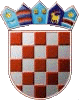 